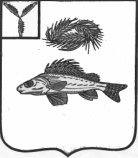 АДМИНИСТРАЦИЯЕРШОВСКОГО МУНИЦИПАЛЬНОГО   РАЙОНА САРАТОВСКОЙ ОБЛАСТИПОСТАНОВЛЕНИЕот__10.04.2024____   № __384____________г. Ершов	В соответствии со ст. 25 Федерального закона от 13.07.2015 г. № 220-ФЗ «Об организации регулярных перевозок пассажиров и багажа автомобильным транспортом и городским наземным электрическим транспортом в Российской Федерации и о внесении изменений в отдельные законодательные акты Российской Федерации», Федеральным законом от 06.10.2003 г. № 131-ФЗ «об общих принципах организации местного самоуправления в Российской Федерации», руководствуясь Уставом Ершовского муниципального района Саратовской области, администрация Ершовского муниципального района ПОСТАНОВЛЯЕТ:1. Изложить в новой редакции приложение к постановлению администрации Ершовского муниципального района № 248 от 26.02.2024 г. «Об утверждении Реестра муниципальных маршрутов регулярных перевозок пассажиров автомобильным транспортом общего пользования на территории Ершовского муниципального района», согласно приложению к настоящему постановлению.2. Отделу информатизации администрации Ершовского муниципального района разместить настоящее постановление на официальном сайте администрации ЕМР в сети «Интернет».3. Настоящее постановление вступает в силу с момента его подписания и распространяется на правоотношения, возникшие с 1 апреля 2024 года.4. Контроль за исполнением настоящего постановления возложить на первого заместитель главы администрации Ершовского муниципального района.Глава Ершовского муниципального района                               К.Ю. МызниковПриложение к постановлениюадминистрации ЕМРот  10.04.2024г.  № 384 РЕЕСТР муниципальных маршрутов регулярных перевозок пассажиров автомобильнымтранспортом общего пользования на территорииЕршовского муниципального районаСаратовской областиО внесении изменений в постановление администрации Ершовского муниципального района № 248 от 26.02.2024 г.Регистрационный номер маршрута по рееструПорядковый № маршрутаНаименование маршрута регулярных перевозокНаименование улиц автомобильных дорог, по маршруту следованияНаименование промежуточных остановочных пунктов по маршруту регулярных перевозокПротяженность маршрута регулярных перевозок (км)Расписание движенияРасписание движенияРасписание движенияРасписание движенияРасписание движенияРасписание движенияРасписание движенияМаксимальное количество подвижного составаМаксимальное количество подвижного составаМаксимальное количество подвижного составаПорядок посадки и высадки пассажировПорядок посадки и высадки пассажировПорядок посадки и высадки пассажировВид регулярных перевозокВид регулярных перевозокВид регулярных перевозокВиды транспортных средств и классы транспортных средств, которые используются для перевозки пассажировВиды транспортных средств и классы транспортных средств, которые используются для перевозки пассажировВиды транспортных средств и классы транспортных средств, которые используются для перевозки пассажировЭкологические характеристики транспортных средствЭкологические характеристики транспортных средствДата начала осуществления регулярных перевозокДата начала осуществления регулярных перевозокНаименование местонахождения юридического лица, ФИО предпринимателя, осуществляющего перевозки по маршруту, регулярных перевозокНаименование местонахождения юридического лица, ФИО предпринимателя, осуществляющего перевозки по маршруту, регулярных перевозокРегистрационный номер маршрута по рееструПорядковый № маршрутаНаименование маршрута регулярных перевозокНаименование улиц автомобильных дорог, по маршруту следованияНаименование промежуточных остановочных пунктов по маршруту регулярных перевозокПротяженность маршрута регулярных перевозок (км)Дни неделиВремя отправления из начального пункта (час./ мин.)Время отправления из начального пункта (час./ мин.)Время отправления из начального пункта (час./ мин.)Время отправления из конечного пункта (час./ мин.)Время отправления из конечного пункта (час./ мин.)Время отправления из конечного пункта (час./ мин.)Максимальное количество подвижного составаМаксимальное количество подвижного составаМаксимальное количество подвижного составаПорядок посадки и высадки пассажировПорядок посадки и высадки пассажировПорядок посадки и высадки пассажировВид регулярных перевозокВид регулярных перевозокВид регулярных перевозокВиды транспортных средств и классы транспортных средств, которые используются для перевозки пассажировВиды транспортных средств и классы транспортных средств, которые используются для перевозки пассажировВиды транспортных средств и классы транспортных средств, которые используются для перевозки пассажировЭкологические характеристики транспортных средствЭкологические характеристики транспортных средствДата начала осуществления регулярных перевозокДата начала осуществления регулярных перевозокНаименование местонахождения юридического лица, ФИО предпринимателя, осуществляющего перевозки по маршруту, регулярных перевозокНаименование местонахождения юридического лица, ФИО предпринимателя, осуществляющего перевозки по маршруту, регулярных перевозок1234567888999101010111111121212131313141415151616Городские регулярные автобусные маршрутыГородские регулярные автобусные маршрутыГородские регулярные автобусные маршрутыГородские регулярные автобусные маршрутыГородские регулярные автобусные маршрутыГородские регулярные автобусные маршрутыГородские регулярные автобусные маршрутыГородские регулярные автобусные маршрутыГородские регулярные автобусные маршрутыГородские регулярные автобусные маршрутыГородские регулярные автобусные маршрутыГородские регулярные автобусные маршрутыГородские регулярные автобусные маршрутыГородские регулярные автобусные маршрутыГородские регулярные автобусные маршрутыГородские регулярные автобусные маршрутыГородские регулярные автобусные маршрутыГородские регулярные автобусные маршрутыГородские регулярные автобусные маршрутыГородские регулярные автобусные маршрутыГородские регулярные автобусные маршрутыГородские регулярные автобусные маршрутыГородские регулярные автобусные маршрутыГородские регулярные автобусные маршрутыГородские регулярные автобусные маршрутыГородские регулярные автобусные маршрутыГородские регулярные автобусные маршрутыГородские регулярные автобусные маршрутыГородские регулярные автобусные маршрутыГородские регулярные автобусные маршрутыГородские регулярные автобусные маршруты12«АТП-п.Тулайково»ул.Телеграфная-Мелиоративная-Некрасова-Юбилейная-Московская-27 съезда КПСС-Кутузова-Урицкого-Новоершовская-автодорога «Энгельс-Озинки» - автоподъезд к п.Тулайково (грунтовая дорога к дачам)ул.Телевизионная-Поликлиника-«Техника»-«Аленушка»-Юбилейная - ГДК-            ж/д. вокзал-ул.Рабочая-                     к/т «Юность»-Пищекомбинат-АЗС-пер.Безымянный-«Школа № 2» -ул.Урицкого-ул.40 лет Победы-ул.Строителей-Дачи (мост) -заезд на Дачи (сезон с 01.05 по 30.09) - п.Тулайково10,5Ежедневно6-5510-0011-4015-4017-106-5510-0011-4015-4017-106-5510-0011-4015-4017-107-2510-3012-1016-1017-407-2510-3012-1016-1017-407-2510-3012-1016-1017-40111В установленных остановочных пунктахВ установленных остановочных пунктахВ установленных остановочных пунктахРТРТРТАвтобус малый, средний,Автобус малый, средний,Автобус малый, средний,2,3 класс2,3 класс01.02.2024 г.01.02.2024 г.ИП Сагателян К.В. ИНН 641300664006413502, Саратовская обл., г. Ершов ,ул. Ленина, д. 66ИП Сагателян К.В. ИНН 641300664006413502, Саратовская обл., г. Ершов ,ул. Ленина, д. 6612«АТП-п.Тулайково»ул.Телеграфная-Мелиоративная-Некрасова-Юбилейная-Московская-27 съезда КПСС-Кутузова-Урицкого-Новоершовская-автодорога «Энгельс-Озинки» - автоподъезд к п.Тулайково (грунтовая дорога к дачам)ул.Телевизионная-Поликлиника-«Техника»-«Аленушка»-Юбилейная - ГДК-            ж/д. вокзал-ул.Рабочая-                     к/т «Юность»-Пищекомбинат-АЗС-пер.Безымянный-«Школа № 2» -ул.Урицкого-ул.40 лет Победы-ул.Строителей-Дачи (мост) -заезд на Дачи (сезон с 01.05 по 30.09) - п.Тулайково10,5111В установленных остановочных пунктахВ установленных остановочных пунктахВ установленных остановочных пунктахРТРТРТАвтобус малый, средний,Автобус малый, средний,Автобус малый, средний,2,3 класс2,3 класс01.02.2024 г.01.02.2024 г.ИП Сагателян К.В. ИНН 641300664006413502, Саратовская обл., г. Ершов ,ул. Ленина, д. 66ИП Сагателян К.В. ИНН 641300664006413502, Саратовская обл., г. Ершов ,ул. Ленина, д. 6625АТП- п.Нефтяниковул.Телеграфная- у           л. Мелиоративная-Некрасова-Юбилейная-Московская-Урицкого-40 лет Победы-путепровод Лесхозная-Суворова- Степная-Победы-Стадионная-Семафорная-Дорожный проездост. Телевизионная-Поликлиника-«Техника»-«Аленушка»-Юбилейная-ГДК-            ж/д. вокзал-ул.Рабочая-Ломоносова-Урицкого-школа № 2-пер.Безымянный-УСЗН-М.Горького-Зодиак-ул.Ворошилова-Аптека-Лесхоз-Ремзавод-Водоканал-Элеватор-ул.Победы-ОЗПМ-Стадион-ул.Семафорная - школа №513Ежедневно6-458-109-3512-1013-4015-2016-556-458-109-3512-1013-4015-2016-556-458-109-3512-1013-4015-2016-557-258-5010-1512-5014-2016-1017-357-258-5010-1512-5014-2016-1017-357-258-5010-1512-5014-2016-1017-35111В установленных остановочных пунктахВ установленных остановочных пунктахВ установленных остановочных пунктахРТРТРТАвтобус малый, среднийАвтобус малый, среднийАвтобус малый, средний2,3 класс2,3 класс01.02.2024г.01.02.2024г.ИП Сагателян К.В. ИНН 641300664006413502, Саратовская обл.,г. Ершов ,ул. Ленина, д. 66ИП Сагателян К.В. ИНН 641300664006413502, Саратовская обл.,г. Ершов ,ул. Ленина, д. 66Пригородные регулярные автобусные маршрутыПригородные регулярные автобусные маршрутыПригородные регулярные автобусные маршрутыПригородные регулярные автобусные маршрутыПригородные регулярные автобусные маршрутыПригородные регулярные автобусные маршрутыПригородные регулярные автобусные маршрутыПригородные регулярные автобусные маршрутыПригородные регулярные автобусные маршрутыПригородные регулярные автобусные маршрутыПригородные регулярные автобусные маршрутыПригородные регулярные автобусные маршрутыПригородные регулярные автобусные маршрутыПригородные регулярные автобусные маршрутыПригородные регулярные автобусные маршрутыПригородные регулярные автобусные маршрутыПригородные регулярные автобусные маршрутыПригородные регулярные автобусные маршрутыПригородные регулярные автобусные маршрутыПригородные регулярные автобусные маршрутыПригородные регулярные автобусные маршрутыПригородные регулярные автобусные маршрутыПригородные регулярные автобусные маршрутыПригородные регулярные автобусные маршрутыПригородные регулярные автобусные маршрутыПригородные регулярные автобусные маршрутыПригородные регулярные автобусные маршрутыПригородные регулярные автобусные маршрутыПригородные регулярные автобусные маршрутыПригородные регулярные автобусные маршрутыПригородные регулярные автобусные маршруты3100АТП – с.Новая Краснянкаул.Телеграфная -               ул. Мелиоративная-Некрасова-Юбилейная-Московская-Новоершовская-40 лет Победы-Ворошилова-Промзона города –выезд на автодорогу «Энгельс-Озинки» -автоподъезд к с.Новая Краснянкаост. Телевизионная-Поликлиника-«Техника»-«Аленушка»-Юбилейная-ГДК-          ж/д. вокзал-ул.Рабочая-Ломоносова-Урицкого- 40 лет Победы- Аптека- Госстанция- ул.Ворошилова-Сиреневая-Маслозавод-«Ершовский агр. техникум»(с 01.09 по 30.06)-п.Учебный- по требованию-Мастерские9,5ЕжедневноЕжедневноЕжедневно6-307-308-309-3010-3011-3013-3014-3016-3017-3018-306-307-308-309-3010-3011-3013-3014-3016-3017-3018-306-307-308-309-3010-3011-3013-3014-3016-3017-3018-307-008-009-0010-0011-0012-0014-0015-0017-0018-0019-007-008-009-0010-0011-0012-0014-0015-0017-0018-0019-007-008-009-0010-0011-0012-0014-0015-0017-0018-0019-00111В установленных остановочных пунктахВ установленных остановочных пунктахВ установленных остановочных пунктахРТРТРТАвтобус малый, средний классАвтобус малый, средний класс2,3 класс2,3 класс01.02.2024 г.01.02.2024 г.ИП Сагателян К.В. ИНН 641300664006413502, Саратовская обл.,г. Ершов ,ул. Ленина, д. 664449Ершов-с.Орлов Гайул. Телеграфная - ул. Мелиоративная - ул . Космонавтов - ул. Некрасова - ул. Юбилейная - ул. Московская – ул. Новоершовская - ул. 40 лет Победы -    через путепровод - ул. Ремонтная - выезд на а/д «Ершов-Орлов Гай» - а/п к с. Моховое – с. Моховое - выезд на а/д «Ершов-Орлов Гай» - а/п к с. Новая Слободка – с. Новая Слободка - выезд на а/д «Ершов-Орлов Гай» - а/п к с.Осинов Гай – с. Осинов Гай – с. Новорепное – а/п к с. Осинов Гай -выезд на а/д «Ершов-Орлов Гай» - а/п к с. Орлов Гай - с. Орлов Гай.Г. Ершов, ул. Телеграфная, д. 15,с.Моховоес.Новая Слободкас. Осинов Гайс.Новорепноес. Орлов Гай94ПонедельникВторникСредаЧетвергПятницаПонедельникВторникСредаЧетвергПятница6-006-006-0014-1014-1014-10111В установленных остановочных пунктахВ установленных остановочных пунктахВ установленных остановочных пунктахРТРТРТАвтобус малый , средний классАвтобус малый , средний классАвтобус малый , средний класс2 класс2 класс01.03.2024 г.01.03.2024 г.ИП Сагателян К.В. ИНН 641300664006413502, Саратовская обл.,г. Ершов ,ул. Ленина, д. 665459Ершов-с. Чугункаул. Телеграфная – выезд на а/д «Сызрань – Саратов – Волгоград» - Пристанное – Ершов – Озинки – граница Казахстана» - а/д «Ершов-Чапаевка» - а/п к с. Чугунка- с. Чугунка – а/п с. Миусс – с. Миусс - а/п к с. Ковелинка – с. Ковелинка -а/п к с. Чкалово – с. Чкалово – а/п к с. Нестерово – с. Нестерово - выезд а/п к с. Красный Боец - выезд на а/д «Ершов – Чапаевка» - ул. Кутузова – ул. 27 Партсъезда – ул. Московская – ул. Юбилейная – ул. Некрасова – ул. Космонавтов – ул. Мелиоративная – ул. Телеграфная 15Ершов ул. Телеграфная 15, с. Чугунка, с. Миусс, с. Ковелинка, с. Чкалово, с. Нестерово, с. Красный Боец64ПонедельникПонедельник6-006-006-0014-2014-2014-20111В установленных остановочных пунктахВ установленных остановочных пунктахВ установленных остановочных пунктахРТРТРТАвтобус малый, средний классАвтобус малый, средний классАвтобус малый, средний класс2 класс2 класс01.04.2024 г.01.04.2024 г.ИП Сагателян К.В. ИНН 641300664006413502, Саратовская обл.,г. Ершов ,ул. Ленина, д. 666297Ершов – п. Новыйг. Ершов, ул. Телеграфная- выезд на а/д «Сызрань – Саратов – Волгоград – Пристанное – Ершов – Озинки – граница с Казахстаном» - а/п к п. Новый, - выезд на а/д «Сызрань – Саратов – Волгоград – Пристанное – Ершов – Озинки – граница с Казахстаном» – а/д к с. Рефлектор – а/п. с. Михайловка – с. Михайловка – выезд на а/п к с. Рефлектор – с. Рефлектор – а/п к п. Целинный - п. Целинный – выезд на а/д «Сызрань – Саратов – Волгоград – Пристанное – Ершов – Озинки – граница с Казахстаном» – а/п к с. Большеузенка – с. Большеузенка – выезд на а/д «Сызрань – Саратов – Волгоград – Пристанное – Ершов – Озинки – граница с Казахстаном» - а/д к с. Антоновка – с. Антон6овка – выезд на а/д «Сызрань – Саратов – Волгоград – Пристанное – Ершов – Озинки – граница с Казахстаном»- ул. Телеграфная г. ЕршовЕршов, ул. Телеграфная 15, п. Новый, с. Михайловка, с. Рефлектор, п. Целинный, с. Большеузенка, с. Антоновка33,5ВторникВторник6-0014-006-0014-006-0014-007-0015-007-0015-007-0015-00111В установленных остановочных пунктахВ установленных остановочных пунктахВ установленных остановочных пунктахРТРТРТАвтобус малый и средний классАвтобус малый и средний классАвтобус малый и средний класс2 класс2 класс01.04.2024 г.01.04.2024 г.ИП Сагателян К.В. ИНН 641300664006413502, Саратовская обл.,г. Ершов ,ул. Ленина, д. 667457Ершов-с. Дмитриевкаул. Телеграфная – выезд на а/д «Сызрань – Саратов – Волгоград – Пристанное – Ершов – Озинки – граница с Казахстаном» - а/д «Ершов – Чапаевка» - а/п к с. Дмитриевка – с. Дмитриевка – выезд на а/д «Ершов – Чапаевка» - а/п к с. Чапаевка – с. Чапаевка – а/д «Чапаевка – Новосельский» - п. Новосельский – а/п. к п. Новосельский – с. К. Сарма – выезд на а/д «Ершов – Чапаевка» - с. Лобки 2-е – а/п к с. Лобки 2-е – выезд на а/д «Ершов – Чапаевка» - ул. Кутузова – ул. 27 Партсъезда – ул. Московская – ул. Юбилейная – ул. Некрасова – ул. Космонавтов – ул. Мелиоративная – ул. Телеграфная 15Ершов, ул. Телеграфная 15 – с. Дмитриевка – с. Чапаевка – п. Новосельский – с. К. Сарма – с. Лобки 2-е – Ершов, ул. Телеграфная 1548,5СредаСреда6-006-006-0013-3013-3013-30111В установленных остановочных пунктахВ установленных остановочных пунктахВ установленных остановочных пунктахРТРТРТАвтобус малый и средний классАвтобус малый и средний классАвтобус малый и средний класс2 класс2 класс01.04.2024 г.01.04.2024 г.ИП Сагателян К.В. ИНН 641300664006413502, Саратовская обл.,г. Ершов ,ул. Ленина, д. 668453Ершов-с.Черная Падинаул. Телеграфная – выезд на а/д «Сызрань – Саратов – Волгоград – Пристанное – Ершов – Озинки – граница с Казахстаном» - а/д «Ершов-Краснянка» - а/п к с. Черная Падина – с. Черная Падина – выезд на а/п к с. Черная Падина – с. Чистый Плес – выезд на а/д «Ершов-Краснянка»-с. Краснянка - выезд на а/д «Ершов-Краснянка» - а/п к с. Еремеевка – с. Еремеевка - выезд на а/д «Ершов-Краснянка» - а/п к с. Перекопное - с. Перекопное – выезд на а/д «Ершов-Краснянка» - а/д «Сызрань – Саратов – Волгоград – Пристанное – Ершов – Озинки – граница с Казахстаном» - ул. Ворошилова – ул. 40 лет Победы – ул. Новоершовская – ул. Московская – ул. Юбилейная – ул. Некрасова – ул. Космонавтов – ул. Мелиоративная – ул. ТелеграфнаяЕршов ул. Телегрыфная 15, с. Черная Падина, с. Чистый Плес, с. Краснянка, с. Еремеевка, с. Перекопное72,3ЧетвергЧетверг6-006-006-0014-3014-3014-30111В установленных остановочных пунктахВ установленных остановочных пунктахВ установленных остановочных пунктахРТРТРТАвтобус малый и средний классАвтобус малый и средний классАвтобус малый и средний класс2 класс2 класс01.04.2024 г.01.04.2024 г.ИП Сагателян К.В. ИНН 641300664006413502, Саратовская обл.,г. Ершов ,ул. Ленина, д. 669203Ершов-с.Семено-Полтавкаул.Телеграфная-          а/д «Ершов- Семено-Полтавка» - с. Семено – Полтавка – выезд на а/д «Ершов – Семено-Полтавка»- а/п к п. Южный – п. ЮжныйЕршов ул. Телеграфная 15, с. Семено Полтавка, п. Южный,29ПятницаПятницаПятница6-0013-306-0013-306-0013-307-0014-307-0014-307-0014-30111В установленных остановочных пунктахВ установленных остановочных пунктахВ установленных остановочных пунктахРТРТРТАвтобус малый, средний классАвтобус малый, средний класс2 класс2 класс01.04.2024 г.01.04.2024 г.ИП Сагателян К.В. ИНН 641300664006413502, Саратовская обл.,г. Ершов ,ул. Ленина, д. 66